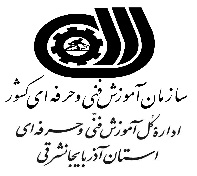 بسمه تعالی	اداره کل آموزش فنی و حرفه ای استان آذربایجان شرقی	دبیرخانه کمیته نظام پذیرش و بررسی پیشنهاداتطرح پیشنهادیبسمه تعالی	اداره کل آموزش فنی و حرفه ای استان آذربایجان شرقی	دبیرخانه کمیته نظام پذیرش و بررسی پیشنهاداتمشخصات پیشنهاد دهندهمشخصات پیشنهاد دهندهمشخصات پیشنهاد دهندهمشخصات پیشنهاد دهندهمشخصات پیشنهاد دهندهلطفا در این قسمت چیزی ننویسیدزمینه های ارائه پیشنهاد: همکاران محترم می توانند پیشنهادهای خود رادر چارچوب یکی از محورهای ذیل یا سایرموضوعات مرتبط با اهداف و وظایف سازمان ارائه نمایند:نام و نام خانوادگیمیزان تحصیلاتتلفن تماسپست سازمانیمحل خدمتتاریخ دریافت:اصلاح قوانین،دستورالعمل ها، بخش نامه ها وآیین نامه هابهبودروش های انجام کار، شرایط فیزیکی محیط کاروافزایش ایمنی درجهت ارتقای سطح کارایی واثربخشیپیشنهادهای مربوط به بهبود نرم افزارها و سامانه های مورد استفادهواگذاری خدمات قابل واگذاری به بخش خصوصی جهت کاهش تصدی‌گری و افزایش درآمد زاییبهسازی و آموزش نیروی انسانی و افزایش سطح مهارت کارکنانافزایش بازدهی نیروی انسانی، تجهیزات و امکانات و حذف موازی کاری و صرفه جویی در مواد، زمان، هزینه، انرژی و سایر مواردافزایش رضایت شغلی، رفاه و بهبود شرایط کار همکاران، صمیمیت، همدلی و انجام فعالیت های گروهیبهبود ارتباطات با سایر دستگاهها و تعمیق و گسترش فرهنگ مشارکت در همه سطوحارتقاء نظم و انضباط کاریبهسازی و نگهداری و تجهیزات و امکانات و استفاده بهینه از منابع موجودپیشنهادهای نو ابتکاری در زمینه اهداف و ماموریت های سازمان (خلاقیت و نوآوری)افزایش رضایت ارباب رجوع از طریق تسریع و بهبود کیفیت خدماتشماره پیشنهاد:اصلاح قوانین،دستورالعمل ها، بخش نامه ها وآیین نامه هابهبودروش های انجام کار، شرایط فیزیکی محیط کاروافزایش ایمنی درجهت ارتقای سطح کارایی واثربخشیپیشنهادهای مربوط به بهبود نرم افزارها و سامانه های مورد استفادهواگذاری خدمات قابل واگذاری به بخش خصوصی جهت کاهش تصدی‌گری و افزایش درآمد زاییبهسازی و آموزش نیروی انسانی و افزایش سطح مهارت کارکنانافزایش بازدهی نیروی انسانی، تجهیزات و امکانات و حذف موازی کاری و صرفه جویی در مواد، زمان، هزینه، انرژی و سایر مواردافزایش رضایت شغلی، رفاه و بهبود شرایط کار همکاران، صمیمیت، همدلی و انجام فعالیت های گروهیبهبود ارتباطات با سایر دستگاهها و تعمیق و گسترش فرهنگ مشارکت در همه سطوحارتقاء نظم و انضباط کاریبهسازی و نگهداری و تجهیزات و امکانات و استفاده بهینه از منابع موجودپیشنهادهای نو ابتکاری در زمینه اهداف و ماموریت های سازمان (خلاقیت و نوآوری)افزایش رضایت ارباب رجوع از طریق تسریع و بهبود کیفیت خدماتعنوان طرح پیشنهادی:عنوان طرح پیشنهادی:عنوان طرح پیشنهادی:عنوان طرح پیشنهادی:عنوان طرح پیشنهادی:عنوان طرح پیشنهادی:اصلاح قوانین،دستورالعمل ها، بخش نامه ها وآیین نامه هابهبودروش های انجام کار، شرایط فیزیکی محیط کاروافزایش ایمنی درجهت ارتقای سطح کارایی واثربخشیپیشنهادهای مربوط به بهبود نرم افزارها و سامانه های مورد استفادهواگذاری خدمات قابل واگذاری به بخش خصوصی جهت کاهش تصدی‌گری و افزایش درآمد زاییبهسازی و آموزش نیروی انسانی و افزایش سطح مهارت کارکنانافزایش بازدهی نیروی انسانی، تجهیزات و امکانات و حذف موازی کاری و صرفه جویی در مواد، زمان، هزینه، انرژی و سایر مواردافزایش رضایت شغلی، رفاه و بهبود شرایط کار همکاران، صمیمیت، همدلی و انجام فعالیت های گروهیبهبود ارتباطات با سایر دستگاهها و تعمیق و گسترش فرهنگ مشارکت در همه سطوحارتقاء نظم و انضباط کاریبهسازی و نگهداری و تجهیزات و امکانات و استفاده بهینه از منابع موجودپیشنهادهای نو ابتکاری در زمینه اهداف و ماموریت های سازمان (خلاقیت و نوآوری)افزایش رضایت ارباب رجوع از طریق تسریع و بهبود کیفیت خدماتمزایای طرح پیشنهادی (مقایسه 2روش):مزایای طرح پیشنهادی (مقایسه 2روش):مزایای طرح پیشنهادی (مقایسه 2روش):مزایای طرح پیشنهادی (مقایسه 2روش):مزایای طرح پیشنهادی (مقایسه 2روش):مزایای طرح پیشنهادی (مقایسه 2روش):اصلاح قوانین،دستورالعمل ها، بخش نامه ها وآیین نامه هابهبودروش های انجام کار، شرایط فیزیکی محیط کاروافزایش ایمنی درجهت ارتقای سطح کارایی واثربخشیپیشنهادهای مربوط به بهبود نرم افزارها و سامانه های مورد استفادهواگذاری خدمات قابل واگذاری به بخش خصوصی جهت کاهش تصدی‌گری و افزایش درآمد زاییبهسازی و آموزش نیروی انسانی و افزایش سطح مهارت کارکنانافزایش بازدهی نیروی انسانی، تجهیزات و امکانات و حذف موازی کاری و صرفه جویی در مواد، زمان، هزینه، انرژی و سایر مواردافزایش رضایت شغلی، رفاه و بهبود شرایط کار همکاران، صمیمیت، همدلی و انجام فعالیت های گروهیبهبود ارتباطات با سایر دستگاهها و تعمیق و گسترش فرهنگ مشارکت در همه سطوحارتقاء نظم و انضباط کاریبهسازی و نگهداری و تجهیزات و امکانات و استفاده بهینه از منابع موجودپیشنهادهای نو ابتکاری در زمینه اهداف و ماموریت های سازمان (خلاقیت و نوآوری)افزایش رضایت ارباب رجوع از طریق تسریع و بهبود کیفیت خدماتشرح روش فعلی یا وضعیت موجود:شرح روش یا موارد پیشنهادی :شرح روش یا موارد پیشنهادی :منابع و امکانات مورد نیاز برای اجرای پیشنهاد :تاریخ تصویب یا رد پیشنهاد :                                                                               تاریخ تنظیم پیشنهاد:                                                                                                                    امضاء پیشنهاد دهنده :